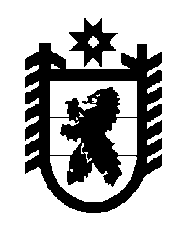 Российская Федерация Республика Карелия    УКАЗГЛАВЫ РЕСПУБЛИКИ КАРЕЛИЯОб исполняющем обязанности Министра финансов Республики Карелия 	Назначить с 6 октября 2014 года Максимова Алексея Анатольевича исполняющим обязанности Министра финансов Республики Карелия.          Глава Республики  Карелия                                                               А.П. Худилайненг. Петрозаводск6 октября 2014 года№ 77